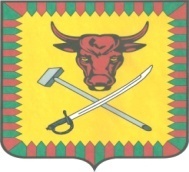 ИЗБИРАТЕЛЬНАЯ КОМИССИЯ МУНИЦИПАЛЬНОГО РАЙОНА «ЧИТИНСКИЙ РАЙОН»ПОСТАНОВЛЕНИЕ12 сентября 2018 г.                                                                                     № 215О результатах выборов депутатов Совета муниципального образования«Читинский район» седьмого созыва по Единому общемуниципальному избирательному округу9 сентября 2018 года	9 сентября 2018 года состоялись выборы депутатов Совета муниципального района «Читинский район» по Единому общемуниципальному избирательному округу.	На основании данных первых экземпляров протоколов участковых избирательных комиссий об итогах голосования по выборам депутатов Совета муниципального района «Читинский район» седьмого созыва по Единому общемуниципальному избирательному округу избирательная комиссия муниципального района «Читинский район» ПОСТАНОВЛЯЕТ:	1. Признать выборы депутатов Совета муниципального района «Читинский район» по Единому общемуниципальному избирательному округу 9 сентября 2018 года состоявшимися и действительными.	2. Признать следующее распределение депутатских мандатов между избирательными объединениями: 3. Направить копию настоящего постановления в Совет депутатов муниципального района «Читинский район».4. Опубликовать настоящее постановление в газете «Ингода» и разместить на официальной странице избирательной комиссии муниципального района «Читинский район» в информационно-телекоммуникационной сети «Интернет».5. Направить извещение о результатах выборов избирательным объединениям, выдвинувших кандидатов в Совет муниципального района «Читинский район» седьмого созыва.Председатель избирательной комиссии                                          А.В. Родина Секретарь избирательной комиссии                                             Т.И. Борисова Забайкальское региональное отделение Политической партии ЛДПР - Либерально-демократической партии России – 25,39 % голосов – 3 мандата1Айвазян Аркадий Петросович2Киселев Денис Андреевич3Галданов Баир ГончиковичЧитинское Местное отделение Забайкальского регионального отделения Партии "ЕДИНАЯ РОССИЯ" – 23,50 % голосов – 3 мандата1Эпов Андрей Александрович2Зайдель Вильгельм Вильгельмович3Петрова Елена АнатольевнаМестное отделение Политической партии СПРАВЕДЛИВАЯ РОССИЯ в муниципальном районе "Читинский район" – 17,06% голосов – 3 мандата1Селезнев Николай Александрович2Кондратьева Ольга Андреевна3Сурикова Наталья ВикторовнаЧитинское местное отделение политической партии "КОММУНИСТИЧЕСКАЯ ПАРТИЯ РОССИЙСКОЙ ФЕДЕРАЦИИ" – 27,32% голосов – 3 мандата1Титова Елена Сергеевна2Сутурин Сергей Васильевич3Цирельникова Людмила Иннокентьевна